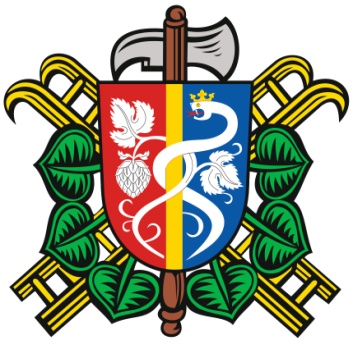 Zápis ze schůze SDH Očihov konané dne 15.4.2016Přítomnost dle PL.Změna karty jednotky SDHPokládání věncůMájkaMDDCvičištěPo úspěšném absolvování základního kurzu a složení znalostních zkoušek je provedena změna karty jednotky SDH Očihov na krajském operačním středisku v Ústí nad Labem. Do kategorie strojníků jsou nově zařazeni: Z. Vitner, P. Braniš, L. Kováč, P. PtáčekÚčast členů SDH při pietním aktu u pomníku padlých v Očihově dne 8.5.2016Přípravy běží podle  plánu prací. Změnou je vybrání a dovezení stromu z obecního lesa u Valova. Stavět se bude na prostranství vedle KD. Občerstvení bude zajišťovat M. Schütz u výčepu.MDD – v naplánovaném termínu  organizuje osadní výbor Siřem soutěž Kdo si hraje nezlobí, do které jsme se zapojili. Je požadováno 5 členné družstvo. Vzhledem k neúčasti členů SDH na našich akcích, nejsme schopni družstvo připravit  účastnit se. V.Braniš omluví naši účast u organizátorů.Na připraveném prostoru za Kempchenem byly sebrány kameny. Plocha byla oseta travním semenem a uválena.zapsal: Václav Braniš